The little book ofTransformationBy Donna Durand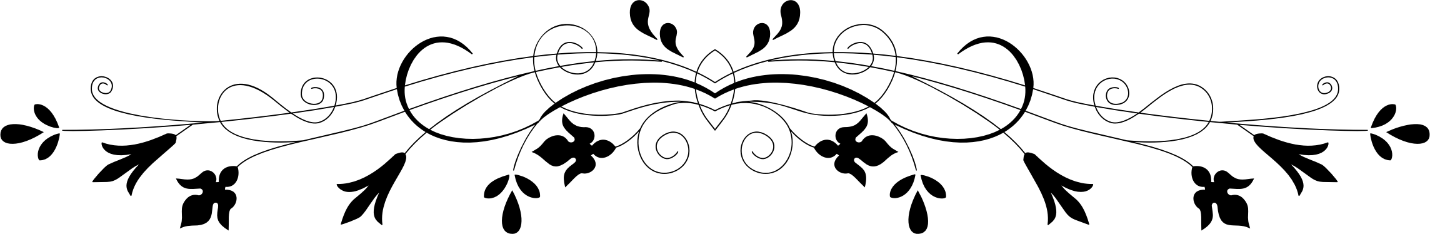 Ren Xue Water Valley Retreat, Alberta CanadaApril 28 – May 4, 2018Notes and poetry inspired by Yuan Tze talks, healing sessions and form practise. Many thanks to Melissa Kung for translation and fellow participants for exploring Big Love together with open minds and hearts.Welcome homeWhy are you here?You must have come with a purpose.Safety and effectiveness is of utmost importance for Ren Xue.⋆HealingIt is not that you concentrate on sickness.  Think of healthy bright qi and bring this to any area of concern…⋆We need a theme:Together let us walk hand in hand in order to achieve:	Learn together	Learn about ourselves	Work on the heart⋆Three keystones of Unified State:1. Improve health-3 qi disorders- flow of qi, quality of qi, and exchange of information (personal to universal)	-qi needs to be built up in the 3 Dantians: root, heart, head	2. Build the home of Shing-ling (heart consciousness) -5 qualities of heart/home- trust, openness, love, gratitude, true respect. When these qualities are missing or underdeveloped, the opposite qualities may become dominant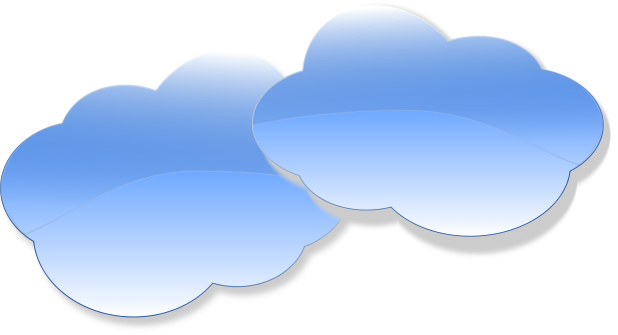 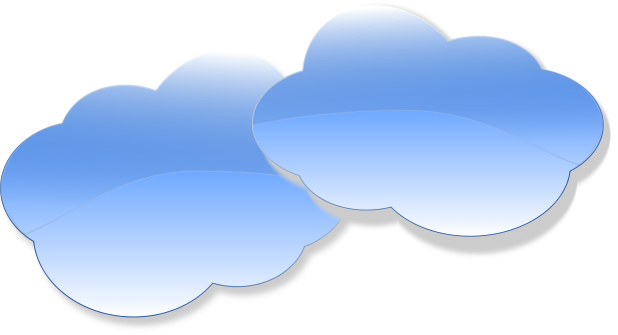 3. Uplifting life-reaching a higher level of wisdom					⋆PracticeBreathe. Expand the abdomen as if it is a balloon.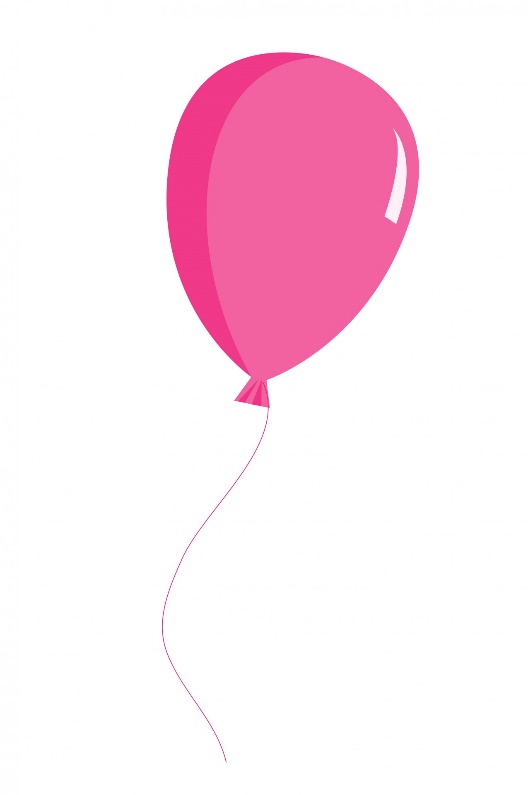 Imagine you have a nose in your belly. Breathing in … breathing out…Imagine this string is your flexible    spinal cord.⋆Clouds drifting in the skyCircular flow of movement - a giant birdSoaring spirals in the sky.  Free and happyThe bird is moving as one. In light						⋆FormIf nothing elsegather qi knead qi pull qi rub qi sit with qimaintain calm, relaxed, natural stategather qi- open- close- open- closeuse the mindclose the eyesdraw the vision backinto the centre of the headbring qi to the heartmaintain calm, relaxed natural state						⋆Open to the universe with utmost reverence⋆Consciousness is the master of all. What is healthy consciousness? What is Shen? The higher mind.Information is transmitted to a problematic area(health concern).  The Shen consciousness is that there is 100% wellbeing. Personal consciousness has more influence on your qi than anyone or anything else.⋆Worry disturbs qi Worry compounds and clustersWorry consciousnessCan and will createSomethingOut of nothingUnhealthy PatternsWe must both find and see our patterns and work on them.  This is not the place to apply wishful thinking!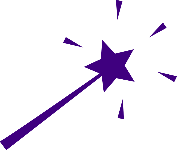 ⋆This dayIs goodThis momentIs goodThis momentContains the universeThis universein constant fluxof shift and changeGifts us with unique momentsbreath wrapped parcels filled with immense potentialbeginbegin againand againbegin⋆Jewels of the HeartWhen the jewels of the heartLay dormant and dullThere is isolation and separationWhen the jewels of the heartNo longer shineThe wellspring of healthAnd happinessDries up⋆The heart is a garden to tend. Shen is encouraged to grow here and supported so that it does not go dormant. This takes effort… or does it?“ A pancake falls from the sky and hits you in the face! What luck!” Yuan Tze shares a Chinese saying on enlightenment⋆Patterns of consciousness cannot be bypassed⋆TRUSTINDESPENSIBLE FOR ALL OF LIFEWITHOUT TRUST THERE IS NO LIFE⋆TrustDo you want to be trusted?Can you be trusted?Do you trust yourself?Can I trust myself?All forms of consciousnessrely on trustAkin to air and sunshineWater and foodTrust is a necessityWithout trustHarm can be doneTrustDo you want to be trusted?Can you be trusted?Do you trust yourself?Can I trust myself?⋆Do I trust myself?My eyes stingPressure comes-A prickle up through the sinusesFor a split secondI cannot see⋆Special AbilitiesWithout trust, it is very difficult to manifest special abilities.  The body has the ability to heal.  Each cell has its own awareness.With full trust, life changes. Do you know your life is near perfect?  Full potential is given by the universe.How we trust ourselves and how we trust others is the same thing.Things happen naturally, at their own pace.Trust.⋆PracticeWalking on clouds exercise. Unified calm state. Heel first, roll like a wheel through to toes. Integrate qi gong in to the everyday. Dantian breathing is a habit to form. Bring qi to the heart. PonderHuman life is an open system.At the end of life body and qi returns to nature. Shen (consciousness) carries on.  Shen also determines how life goes.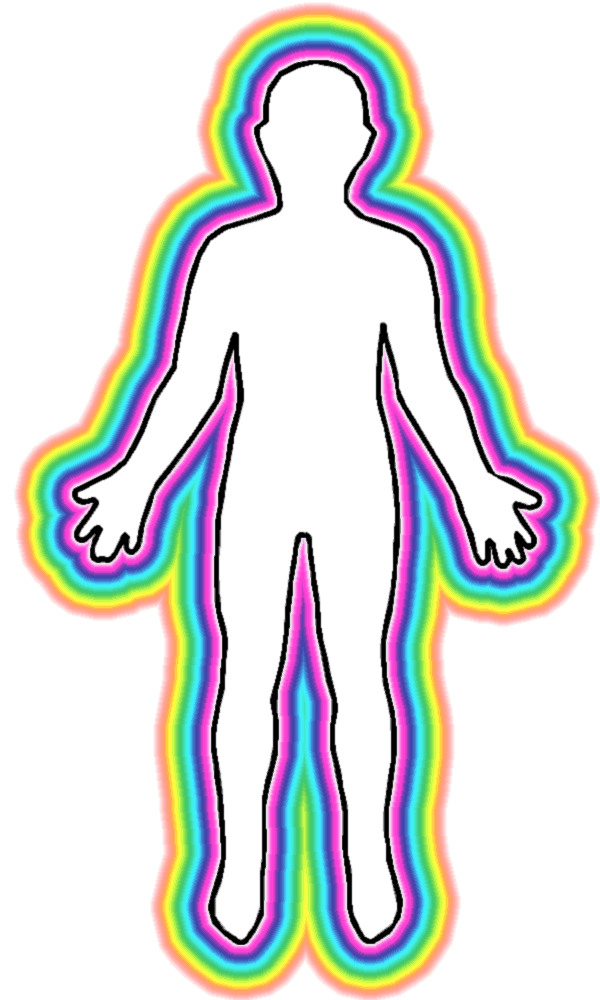 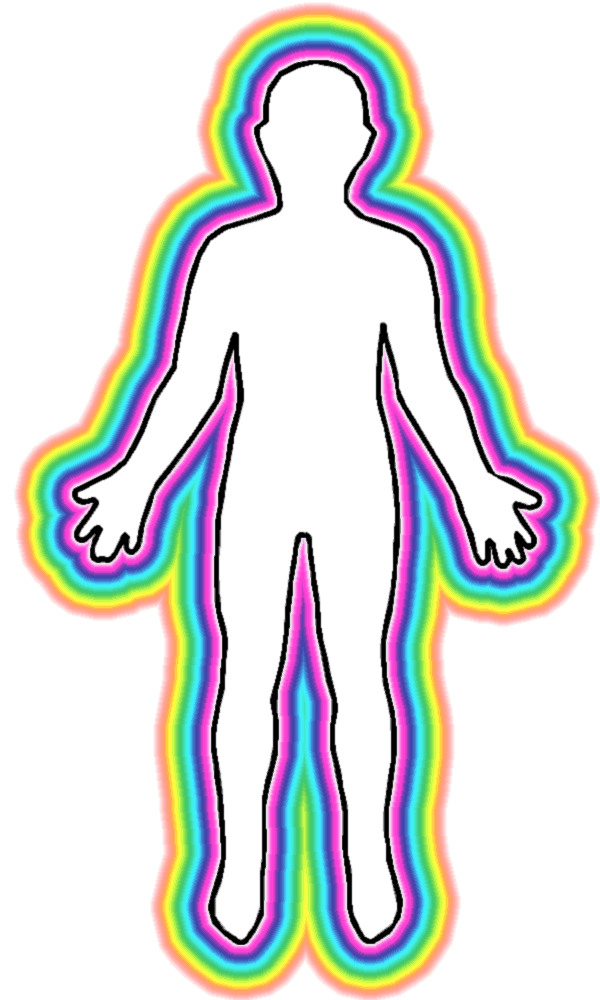 Where attention goes- qi follows. Qi follows consciousness.The false master may run the program.  All problems stem from this state which perpetuates closed-ness.  The false master does not treat the body well.  Be open to ourselves, to face and work on problems. It takes courage!Unifying Shen and Shing-ling helps bring understanding to patterns and how to replace them.Internal joy is a natural state.  Bright universe, bright qi, healthy qiis a natural state.Shen sees the world as perfect.  Shen does not want a prison – it wants to be free!                                                                   Love           AcceptanceEmbrace all possibilityThings are thingsNot good nor bad						All thingsEver changing-This is the law of natureThis is the law of the universeEvery good thingHas the possibility to turnEvery bad thingHas the possibility to turnNothing Is absolute         ⋆The heartIs always Calling outFor loveLove is Always Looking For homeBig and roundOpen and free⋆Obstacles of Love						Patterns clashUnhealthy emotionResultsTaken overBy the thoughts and feelingsI have done so much for you!And now, you deny me!You must respect me!I want you to changeYou want me to changeHa!The universe is changeClash of patternsNot me- it is youIf it is you- it is meIf it is you- it is meHere we areStaring each other downStarving ourselvesDenying qiDenying ShenDenying life                                                                                                            ⋆          Big LoveBarbra walks right up to meAnd saysYou are blocking loveYou love the fear of loveThere is no reasonYou should not have Abundance in loveAnd in all thingsBarbra I want to manifesttrue love, Big loveThis has been my aimThis small loveIs a narrow pathSelective and conditionalWith prison barsBetween my head and heartThis divisiveness?The poxbetween my breastsa remindernothing is absoluteIt is a broad pathYou point toA bright clear lightA sparkling universeBarbra you pick my headUp off the groundAnd place it gentlyOn the shoulders squareYou take a momentOut of your lifeTo witness mineAnd change the courseFor both. ForeverSsssh she says…Shen knowsShen believesShen manifestsBarbra, Do you see the line                      ⋆ReflectionsLooking to be satisfied is an external focus.When the lower Dantian is full there are no cravings or desires.RespectMasterWears his undershirtUntil it is threadbare And whole-yIt then becomes a ragAnd when the ragCan dust no moreIt is planted in the gardenTo become of use again⋆Do you love the planet? Respect it!Lower wants of material things.Do you love people?Respect them.You are responsible for you, I for me.To respect and love I do not get entangled with the hooks of your patterns or mine.⋆Science and technologyAdvance to the point of extinction-HumansAnd all other living thingsWhat doesn’t deserve our respect?Life CultivationHow do you manifest your life?What is your imprint?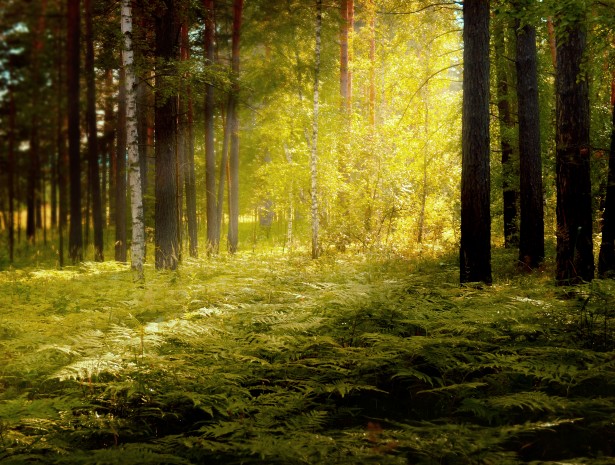 Be deliberate about the gathering and use of qi.The qi field is an even playing field. Play. Be. Moment by moment.  Trust. Openness. Love. Gratitude. True respect. What can we take with us in to the next life?  How we have treated ourselves, others and the world. How we have been in life cultivation.⋆GratitudeGratitudeReceiving something beneficial, born of loveResponding to what has been given and receivedGiving thanks for each and every cellFor the basics given to the bodyFor this practiceOf honouring ShenTeaching Fundamental patterns that block the unification of Shen and Shing-ling:Taking things for granted. Entitlement. Never enough. Desire. Greed. No fair! Dissatisfaction. Ignoring the chain of good. Self centered. Selfish. Numb. No response. Indifference.  Seeking the approval of others. Hiding and avoiding.The body can contain unhealthy information.  This needs to be cleared out and replaced with bright and healthy qi.Settle problems before you go to sleep.  If you cannot, in your mind’s eye put the problem in a bag and put it in the trash can. ⋆Tai Chi HusbandYou, my beautiful husband(A long ago promise made and broken-)Are practising Tai Chi on a grassy fieldGolden lit with morning sunSo strong- so responsibleGenerating lightWe have not been married for decadesAnd here you are in mind’s eye reflectionIn gratitude I see you and release youin love to love for love⋆Waking UpA lot of dust has settled On the shing-ling and shenThey need awarenessThis is so!Polish in the practice The semi precious gemto findThis gemThis dayIs preciousNot partial, not semi whole*Short cutsShort cuts are just thatCutsQuick fixesShort circuitsMaster takes a long time settling inAnchoring in the qi field He and others build and tendOne question, one small questionCan take a long time to answerMinutes turn to hours, hours turn to years⋆PracticeAfternoon healing session brings us to the awareness if you think you can do it- you can do it.  We play a game of Growing Hand.  We work in pairs and imagine qi enlarging the hands and lengthening the fingers.  Matching wrist to wrist we see where the hands are prior to and after the exercise. ⋆TruthTruth is a totality and no one discipline, or school of knowledge can define or express totality.Nothing is absolute.Seeking truth is getting to know ourselves.  Every single thing has law. Here on earth we are governed by abiding natural law. Who Says?Who saysIf you cultivate your own gardenYou cannot fight for justice?Choose your weaponSlay the dragonWith a silver swordOr give of your life lay down your lifeFor love. Big love⋆Beatrice Heals Part OneBeatrice comes to healher eyesAnd pull in some energyMaybe fill up her reserveA surprising thing happensAs she is bright light unifiedShen and Shing-lingDays before I have renamed her-ThereseWhen I come upon her I say Bonjour Therese, comment ca va?She does not correct me, nor does she answerTherese- Saint Theresa of AvillaSaint Teresa of CalcuttaWhen I catch on I say I am sorryI don’t know why I renamed youIts okay she says, its just a nameIt is your name Beatrice. It matters.  Do you see now?Beatrice Heals Part TwoThe frozen heart                             ThawsOpens to a worldTo an entire universeJoyAmazementWonderReverenceTears comeWhen the Self Touches the selfCrying is catharticCrystalsBreak downParticles of Greed and constraintThis closed fistTight and stingy heartGives wayIn the thawTo the warm bright clean lightLightMelts downThe self and selfish heartTo oneOne particleThe one that containsThe entire universe!You enter inIt in turn enters youThe heart is your homeThis heartThis home⋆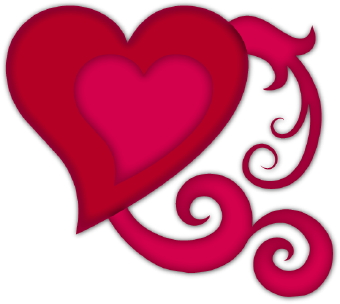 The root of evilThe root of evil is ignoranceWhat is ignorance?Evil, is live, with letters backwardsDoes ignorance know this?Ignorance:  the absence of knowing⋆Wise Woman Pauline LeeWired to serve. To heal. To know. To know how to impart treatment. Treatment. Transmission of information. Transmission. Transformation that we all heal. Transformation.  Straight up- head to hands, to heart.  The veil lifts and we are back in time. Or are we far ahead?  It matters not. The moment is perfect.  There is nothing you do not know for you know the one who knows. You play on the qi field.  You access the vast information on the qi field. Pauline Lee. Wise woman Pauline Lee.⋆
A man kicks a dogYou react quicklyAnd pick the dog upThe dog bites you⋆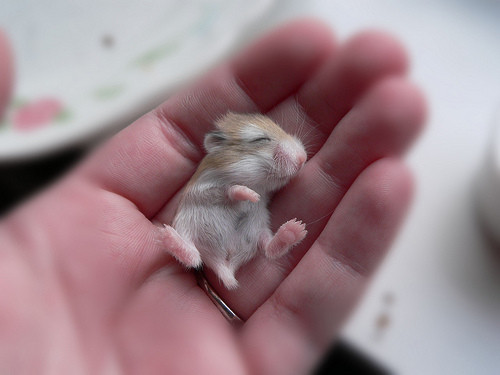 Justice is harmony. With each other. And nature.To the TableA bare tableIn an empty roomSlice of light from aA crescent moonFalls and forms patternsOn a solid wood surfaceThe room is silentThe table waitsA door slowly opensTrust shows upAnd sits at the headSlight curve to backFeet plantedOpen and ready to engageTo review this dayTrust calls outWhat has been doneTo be of benefitTo self and to others?Is there something to settle?Then settleTomorrowThe light of the moonWill cast a different shadow⋆FocusWhen a pattern is triggered, do not hesitate to transform it.  Be comprehensive, fair and objective.At the TableServe the warm dish firstPositive characters addthe flavour of lifeDon’t overgrow, or over emphasizeOr under appreciateSelf confidenceSelf recognitionSelf respect- these will be your main ingredientsCan you sense the things you need to work on?Have you changed unhealthy habits?Is your awareness deepened?Do you have realization?Are you relating to others better,at the table?⋆Melissa’s LaughMelissa’s laughIs a babbling brookClean clear sparklingFrom the innermostWellspring of the void       ⋆How to HealWe had a sense of directionAnd then we got lostSo far from homeThe guides cameAnd joined us hand in handTo take a simple walk, they saidAccess this vehicle- yoursThese eyes, this mouthThese hands, this universeEvery moment is healing timeIn the Shing-ling gardenDo your work then rest ⋆AwarenessWhen the heart is open, you hear beyond what is being said.  This is a special ability. When safety needs have been met, trust with an open heart.  Trust the qi field. Trust the bright healthy qi of the universe. Open to each moment with utmost reverence.Universal Law of Completion- for FalconA boy takes a ropeAnd tries to flyAcross a shallow riverAs he sees others doing soHe falls- he does not flyThe rope chaffs his palms to rawThe sharp edged rocksIn the shallow riverCut and bruise his bodyHis father says with forceTo teach you a lessonYou must get upAnd walk back to the hutA monk, standing on a hillLooks down and sees the boyBroken with drowning tears He lifts the boyIn to his armsAnd carries him to the hutMany summers passThe boy, now a manAsks the riverWhy did my father choose this?The river calm and clearAnswers backHe chose thisBecause the Monk did not⋆Age with GraceFor as long as I may tendThis garden, this beating heartMay I serveWith reverence, openness and loveMay I be present unto growthAnd when thatIs no longer of purposeMay my body becomeLike a piece of the master’s dusting ragUsed up. Returned.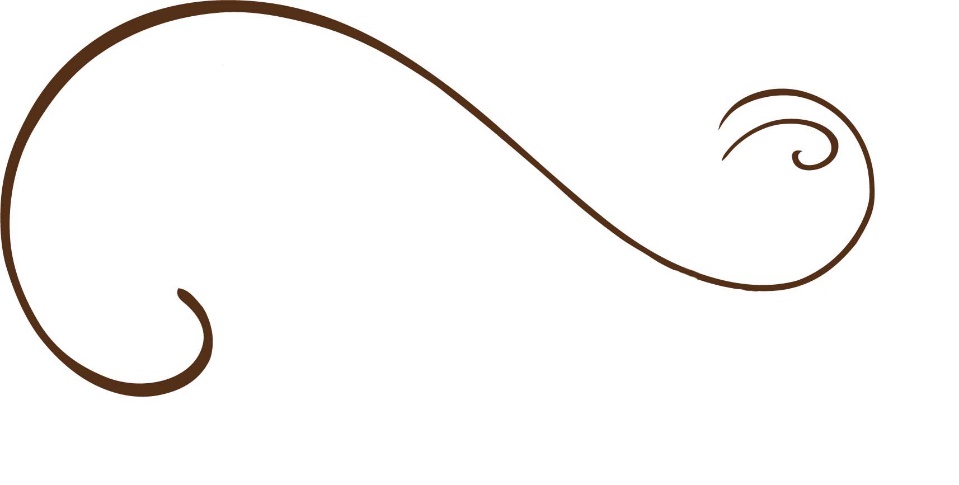 And my Shen, may it spiral and retreat into the kindand benevolent light⋆The universe is conspiring to shower you with tiny, quiet miracles every single moment of your life. Mouse spirit animal knows this. This is what makes mouse a monk. If only we all could know this. Mouse in his quiet, unassuming way prompts us to remember that miracles make sense in the quiet where nothing else clouds our thoughts. Miracles make sense when living a tiny life in a tiny universe. Mouse knows this. This is what makes mouse a monk. If only we all could know this. When we stop looking far and wide and outside of ourselves for the answers and, instead, truly focus on what is right here with us, we begin to see the Divine in the details.One last message from mouse spirit animal – remember the mystical law that “what is small is really big”*Stacey Couch on mouse:  May 24, 2018, 7:19 PM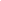 